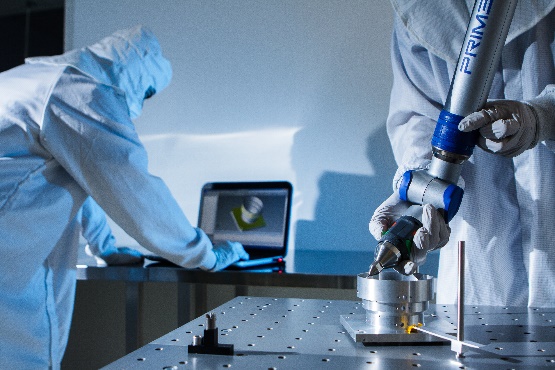 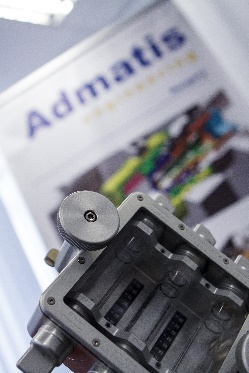 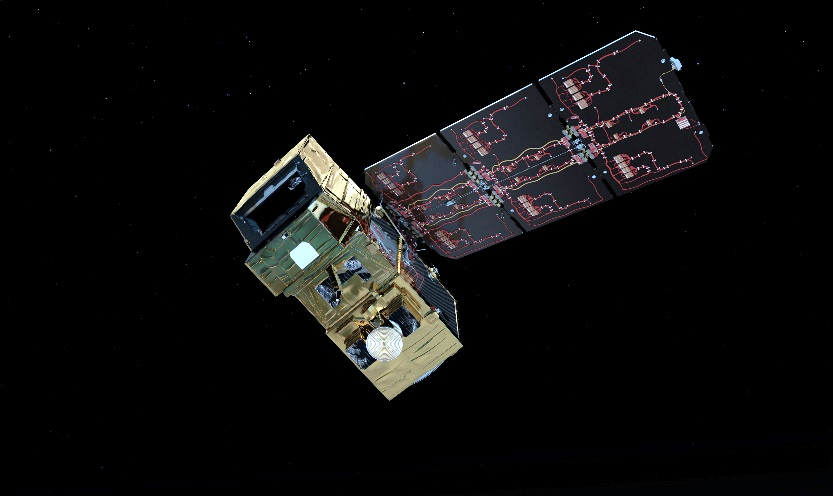 Az Admatis Kft. dinamikus csapatába keres tapasztalattal rendelkező munkatársa(ka)t. A cég az űripar területén műhold alkatrészek tervezésével, gyártásával, tesztelésével és projekt menedzseléssel foglalkozik.  Vevői külföldiek, partnerei hazai és nemzetközi vállalatok. Ha kihívásokkal teli, sok sikerélményt és elismerést adó munkát keres, amit jó közösségben lehet végezni, akkor nálunk a helye. Ambiciózus és szorgalmas, csapatba beilleszthető emberek jelentkezését várjuk hosszútávú munkavégzésre.ANYAGBESZERZŐ-RAKTÁROSFeladatok:Specifikáció alapján beszerzési forrás keresése, kapcsolatfelvétel, ajánlatkérés, megrendelés folyamatának bonyolítása, mindaddig, ameddig az áru be nem érkezikBeszerzéssel kapcsolatos reklamációk kezelése, bonyolításaKi és bejövő áruk szállításának szervezéseVámkezelések intézéseBeérkezett anyagok nyilvántartásirendszerbe rögzítéseRaktárnyilvántartás kezelése, készlet figyeléseElvárások:Minimum középfokú műszaki/logisztikai/gazdasági végzettségLegalább felhasználói szintű számítástechnikai ismeretAngol nyelv középfokú ismerete írásban Egy csapat tagjaként önálló munkavégzésRugalmasság, terhelhetőségElőny:Egyetemi/főiskolai szintű műszaki végzettség vagy folyamatban lévő tanulmányokAngol nyelv középfokú ismerete szóbanReleváns szakmai tapasztalatAmit nyújtunk:Folyamatos támogatás a betanulás és a későbbiek során isSzakmai fejlődési lehetőség a high-tech iparbanVáltozatos, kreatív munkakörKellemes munkakörnyezet, jó hangulatú csapattal és kiemelkedő infrastruktúrávalMunkavégzés helye: MiskolcVárunk minden olyan érdeklődő pályázót, aki magára ismert a megadott állásajánlatban! Kérem, küldje el fényképes önéletrajzát a megadott email címre!Kapcsolat: Szőke Adriennszoke.adrienn@admatis.huwww.admatis.com